Государственное автономное профессиональное образовательное учреждениеСаратовской области «Базарнокарабулакский техникум агробизнеса»Научно – исследовательская работаТема «Выявление проблем современной молодежи и их решение путем создания молодежного центра тинэйджеровв р.п. Базарный Карабулак»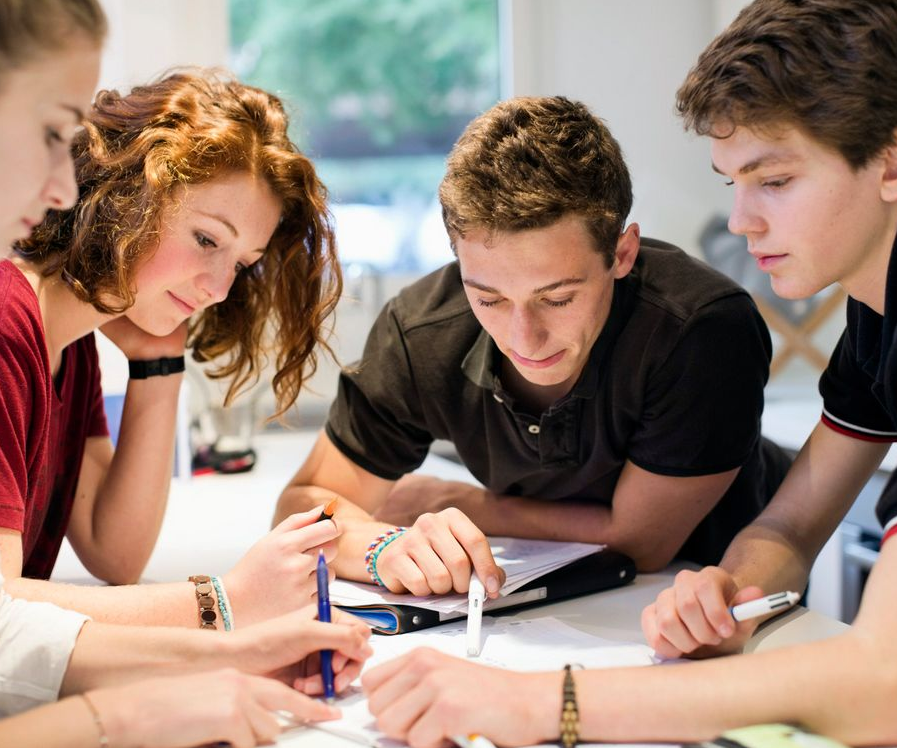 Выполнили:Студенты группы 3 – А, II курсОрлов Максим НиколаевичРуководитель:                                                               Преподаватель Дюкарева Ольга Дмитриевна.Базарный Карабулак 2022гСодержание 1.Аннотация.2.Введение3.Организация проектаПрактическая значимостьОписание работы центра4.Заключение 5.Список литературы и Интернет- ресурсыАннотация.В настоящее время молодежь не всегда знает, как рационально использовать свое время, и тратит его на бесполезные занятия. Среди молодежи все чаще и чаще встречаются наркоманы, нарушители общественного порядка и т.п.Проблема досуга усиливается следующими факторами:неуверенность в будущем как родителей, так и подростков фактически закрывает перед тинэйджерами виды досуга, связанные с будущей профессией или занятиями, поскольку подросток оказывается в обстановке, когда его социальная ниша весьма расплывчата;снижение уровня контроля над досугом подростков со стороны системы образования. Количество времени, проводимого в образовательных учреждениях или занятого обучением, резко уменьшилось;общая криминализация общества, при которой граница между миром детей и криминальным миром становится достаточно прозрачной;повышение стоимости и падение престижа разнообразных кружков и секций, падение уровня референтности этих групп;снижение уровня эмоционального развития подростков вследствие падения культурного уровня общества, что приводит в том числе к значительному снижению роли такой формы проведения досуга, как чтение;постепенное исчезновение кино как популярной формы проведения досуга, удорожание посещения кинотеатров и постепенное вытеснение кинофильмов видеопродукцией;отсутствие в обществе путей удовлетворения потребностей этого сообщества;отсутствие официальных возможностей для самореализации и самоутверждения подростков.Все вышеперечисленное приводит к тому, что проблема свободного времени, несмотря на кажущееся расширение возможностей для подростков, стала даже более острой, чем раньше.Если говорить о современной ситуации в рабочем поселке Базарный Карабулак, то можно отметить следующее: имеются  физкультурно- оздоровительный комплекс «Лидер», две спортивные организации: ДЮСШ, ГБУ СОФСЦ «Урожай», школа искусств. Все это не удовлетворяет запросам современной молодежи. Молодежь требует нового, неизведанного, интересного, ведь развитие не стоит на месте!ВведениеЦель: Создание уникального молодежного центра, который позволил бы тинэйджерам рационально и с пользой использовать свое время, выявить все свои скрытые таланты, отдохнуть в компании сверстников, узнать последние новости в области науки, моды, шоу-бизнеса. Центр организует культурный отдых и разнообразную деятельность молодежи в свободное время, чтобы дать возможность каждому освоить современные способы использования свободного времени и помочь стать интересным, полезным и активным человеком.Тема «Выявление проблем современной молодежи и их решение путем создания молодежного центра тинэйджеров в р.п. Базарный Карабулак»Актуальность: Именно сейчас существует острая необходимость в создании центра тинэйджеров, который помог бы решить проблему досуга и занятости молодежи.Организация проекта1. Выявление проблем молодежи и описание сложившейся ситуации в поселке Базарный Карабулак.2. С помощью анкет узнать предпочтения молодежи.3. Описание работы центра и предлагаемых им услуг.Практическая значимость: создание центра тинэйджеров поможет не только решить проблему нерационального использования времени, но и будет способствовать физическому, умственному и трудовому развитию молодежи.Описание работы центра.Для того чтобы выявить предпочтения молодежи, мы провели опрос (анкетирование) и выяснили, что 60% молодежи (всего было опрошено около 50 человек) знают, как с пользой для себя провести свободное время, а 40%, к сожалению, не знают. Большинство из опрошенных в настоящее время не посещают никаких секций из-за того, что в нашем городе отсутствуют интересующие молодежь кружки. Предложенные нами занятия заинтересовали молодежь, даже были предложены собственные варианты. Наиболее удобным временем для посещения кружков тинэйджеры считают субботу и воскресенье, а также вечернее время в будни. И самое главное, что 95% опрошенных приветствовали бы создание нового центра тинэйджеров.Центр тинэйджеров необходим молодым людям в возрасте от 15 до 20 лет, потому что он будет удовлетворять его особые потребности:в отдыхе;в разностороннем развитии;в общении;в самостоятельности, самореализации, творчестве;в физическом и трудовом развитии.Для отдыха необходима смена деятельности, круга общения, социальной роли и служебного статуса. В этом центре тинэйджер преодолевает монотонность основной деятельности, развивается более гармонично.Клуб как специальное объединение молодежи дает возможность оптимизировать творческую деятельность ребят, организует ее, причем в этом участвуют сами подростки. Здесь ребятам легче проявить себя в роли организаторов и руководителей.При разработке содержания клубной деятельности необходимо соединить разные начала - развлекательное и развивающее, физкультурные и трудовые.Совместная деятельность в клубе, досуг способствуют общению ребят. Это особенно важно сегодня, во время разгула эгоизма и индивидуализма.После каждого посещения центра каждый человек по собственному желанию заполняет небольшую стандартную анкету, где сообщает, понравился ли вечер, что понравилось, а что нет. Необходимо, чтобы тинэйджеры не только давали оценку вечера, но и вносили предложения. Такая анкета позволила бы ощутимо влиять на деятельность клуба.С созданием клуба жизнь молодежи станет более содержательной, яркой и радостной. Свое свободное время молодежь будет проводить в центре, перестанет тусоваться в подъездах, в подворотнях. В центре им будет весело, интересно, они будут заняты полезными делами.В центре молодежи будут предложены следующие способы проведения досуга: занятия спортом, катание на роликах, велосипедах, скейтах; создание имиджа; занятия современными танцами, курсы дизайнера, организовываться экскурсии и походы, проводиться дискотеки, проведение различных квест – игр,
 организация и помощь в благоустройстве р.п. Базарного Карабулака.Создание имиджаКаждый человек мечтает выглядеть красиво, модно и оригинально. Выделиться из толпы, проявить собственную индивидуальность хотят многие. Но, к сожалению, не у всех это получается хорошо. А вот в центре тинэйджеров будет работать салон по созданию имиджа! «Таких салонов миллионы и причем везде», - скажете вы. Но это не так! У нас опытные визажисты, парикмахеры и модельеры помогут вам в создании вашего собственного неповторимого имиджа. После посещения этого салона вы станете совершенно другим человеком. С каждым посетителем будет проводиться индивидуальная работа, включающая в себя не только создание имиджа «на один вечер», но и обучение сохранению и поддержанию в таком же состоянии своего внешнего вида. Это сложная работа, но, как говорится, красота требует жертв. В нашем салоне вам помогут подобрать прическу, макияж и одежду и для деловой встречи, и для вечеринки, и для повседневной жизни...В нашем салоне будут использоваться компьютеры, с помощью которых можно быстро и с точностью до 100% подобрать прическу, макияж и одежду.Проведение различных квест – игр. Квесты — это командные игры-бродилки, в каждой есть своя цель. Игроки делятся на команды для достижения цели квеста, поочередно выполняя задания и получая подсказки. Основной упор ставится на решение логических загадок и поиск тайных символов, ориентирование на местности и выполнение различных специфических заданий.Играть можно на любой территории: целый поселок или за его пределами, помещения кафе и офиса, двор или частная территория, вариантов масса. Для победы команды необходимо выполнить задание.Экскурсии, походы«Саратовская Швейцария», «Волжская Лапландия», - так называют одно из красивейших мест Саратовской области – наш Базарно-Карабулакский район. Всякий, хоть единожды побывавший здесь, непременно вновь возвращается в эти сказочные места. У нас есть возможность довольно часто посещать достопримечательности этого города, любоваться его красотой в любое время года. Но почему-то мало кто пользуется этой возможностью.В настоящее время у молодежи пропал интерес к живописи, скульптуре, театральному искусству, памятникам древней культуры. Это очень печально. Нужно что-то делать, чтобы приостановить процесс деградации человека. И мы хотим предложить несколько путей решения этой проблемы.Во-первых, нужно, чтобы подростки черпали знания не только из учебников, но и имели возможность собственными глазами увидеть изучаемый материал. Например, преподаватель литературы мог бы предложить им посмотреть изучаемую пьесу в театре, преподаватель истории - посетить музей, и этот список можно продолжать очень долго. Без сомнения, это должно заинтересовать молодежь, а воплощение мечты в реальность поможет расширить кругозор молодежи. В нашем центре тинэйджеров как раз будут проводиться такие работы. Преподаватель должен заранее подать заявку на ту или иную поездку, и она в ближайшее время будет выполнена.Во-вторых, Мы также будем предлагать поездки по другим городам, как в нашей стране, так и за рубежом.В центре тинэйджеров помимо этих поездок и экскурсий будут организовываться походы сначала на пикник в лес, к озеру, а потом, возможно, в горы, на море. Но перед такими походами с молодежью будут проводиться специальные занятия, обучающие их тому, как нужно вести себя во время походов, а особенно в сложных ситуациях. Это очень полезные занятия, которые могут пригодиться в жизни каждому.Искусство дизайнаДомашний очаг - самая сокровенная часть нашей жизни. В отличие от офисов, цехов и школ, обладающих ограниченным перечнем функций, место, где мы живем, предназначено для различных видов деятельности: это и сон, и приготовление пищи, и стирка, и отдых. Для того чтобы в доме было комфортно и приятно жить, он должен хорошо функционировать в каждой из вышеперечисленных сфер. Жилище - это не только арена деятельности человека, здесь устанавливается различное оборудование, хранятся запасы, личные вещи, собственность. В доме должна быть личная зона для каждого обитателя, где он может отдохнуть, и зона общего пользования, где могут собраться члены семьи, друзья. Для большинства людей «дом» - это там, где нам легко, это место, которому мы принадлежим, где мы можем создавать условия, отражающие наши вкусы и пристрастия.В конечном итоге гораздо важнее определить то, что вам действительно нравится, ту единственную комбинацию пространства, света, цвета и материалов, которая будет поддерживать ваше бодрое душевное состояние и после того, как мода на ту или иную вещь пройдет.Наш центр дает возможность по-новому взглянуть на свой дом, преодолеть свои прежние предубеждения и произвести перемены в собственных четырех стенах.Наш центр поможет научиться сочетать форму и функции, внешний вид и практичность.Наши дома - прекрасная возможность проявить свою индивидуальность, но перемены должны быть вам по средствам. Поэтому, кроме сравнительных характеристик и объяснения дизайнерских возможностей материалов, наш центр поможет рассмотреть их целесообразность и узнать их стоимость, что позволит вам сделать правильный выбор.Но если вы чувствуете, что общепринятое вам просто не подходит, в центре тинэйджеров вы узнаете о новых возможностях.Спортклуб: ролики, скейты, велосипеды, скейтбордФизическое развитие человека - одна из важнейших составляющих современной жизни. Быть здоровым, сильным, ловким, красивым хочет каждый человек. Но в настоящее время очень мало специальных площадок для круглогодичных занятий спортом, проведения соревнований. И эта проблема охватывает все больше и больше городов нашей страны. Даже в Правительстве РФ на эту проблему обратили внимание и сделали заключение о том, что нужно серьезно заняться ее решением.В  Тинэйджер-центре мы бы хотели организовать спортивные секции, доступные для молодежи, оборудовать зал для занятий волейболом, баскетболом, теннисом и другими видами спорта. Мы планируем проводить соревнования между различными командами не только нашего, но и других городов. Это безусловно заинтересует молодежь, привлечет ее внимание.Заниматься спортом следует хотя бы ради того, чтобы почувствовать радость от того, что ты бодр, подтянут, уверен и доволен собой.Тренировки благотворно влияют на сердце, повышается работоспособность, дыхание становится глубже и полнее, укрепляются суставы и кости, но самое главное - появляется ощущение радости жизни.Ты можешь начать заниматься ездой на велосипеде, катанием на роликах и скейтах. Выбери то, что тебе по душе. И если будут временные неудачи, не стоит расстраиваться и забрасывать тренировки, трудности пройдут, нужно только настроить себя на успех. Тогда с каждым занятием ты будешь ощущать радость, а успехи будут наградой за сильную волю.Занятия на велосипеде - это прежде всего тренировка выносливости и превосходная силовая тренировка. Велосипед дает возможность сохранить красивую осанку, катание полезно для мышц спины.Катание на роликах, скейтах очень полезно для здоровья, ведь для удержания равновесия активизируются практически все группы мышц: рук, плеч, поясницы, ног. Ролики, скейты вырабатывают точность, разумную осторожность, наблюдательность, ловкость. А самое главное, от этих занятий ты получишь огромное удовольствие.Скейтборд - «скользящая доска» - с каждым годом завоевывает все больше поклонников среди молодежи. Кое-где неорганизованные группы катающейся молодежи создают опасность для движения и пешеходов, тогда похвальное увлечение переходит в нарушение элементарных правил. Массовое увлечение скейтбордом отражает потребность современного горожанина - и прежде всего молодого - в движении, в быстром переключении на новый вид деятельности, в эмоциональной разрядке. Это та же реакция на стрессовые условия городской жизни, что и бег трусцой. Скейтборд - эмоционально напряженный вид спорта, он вырабатывает ловкость и смелость, умение владеть своим телом. Благоустройство поселка. Благоустройство территории – это совокупность мероприятий, которые призваны сформировать в поселке комфортную и привлекательную среду для деятельности человека.
Благоустройство включает в себя работы по преобразованию поселка с целью улучшения его функциональности, экологического состояния и внешнего вида. Создание общей композиции на осваиваемом участке территории осуществляется с использованием мероприятий по благоустройству и озеленению. В первую очередь, мы предложили бы строительство спортивной (футбольно-волейбольной) площадки, на территории нашего техникума.Цель открытия (футбольно-волейбольная) площадка.Основная цель - сохранение и укрепление здоровья студентов и молодежи.Формирование позитивного эмоционально-ценностного отношения к самостоятельным занятиям физической культурой и спортом, как эффектному средству формирования, сохранения и укрепления здоровья.Создание и благоустройство стадиона в Базарном Карабулаке для детей и молодежи.Благоустройство территории. Увеличение физической активности детей и молодежи на 20 %, организация их досуга. Пропаганда здорового образа жизни.Результаты Реальное решение проблемы позволит создать благоприятные условия для отдыха и физического развития детей и молодежи, благоустроить территорию, прилежащую техникуму. Формировать трудовые навыки, навыки поведения в коллективе, самоутверждение молодежи.Использовать возможности площадки для организации спортивных мероприятий для детей и молодежи других поселений района. Воспитывать у молодого населения потребности к занятиям физической культурой спортом. Приобщать к здоровому образу жизни.Шаги реализации Тинэйджер-центра.1. Создание инициативной группы. В нее войдут люди, которые разработают программу организации Тинэйджер-центра, привлекут спонсоров.2. Строить  центр ненужно. Мы предлагаем открыть его в нашем спортивном корпусе техникума. (бывшее отделение экономики).3. Привлечение людей для организации различных мероприятий. Тинэйджеры будут организовывать все перечисленные мероприятия сами.БюджетОрганизация Тинэйджер-центра требует капиталовложений:- проведение ремонта в помещении для  Тинэйджер-центра;- рабочая сила (строители, архитекторы, дизайнеры);- приобретение оборудования, необходимого для функционирования Тинэйджер - центра.Привлечение ресурсовДля создания Тинэйджер - центра необходимы следующие ресурсы:- кадры (координаторы);- информационные (информация о спонсорах, реклама);- финансовые (капиталовложения);- временные (поиск служащих).ЗаключениеТаким образом, создания молодежного центра тинэйджеров решит проблемы современной молодежи в рабочем поселке Базарный  Карабулак.Центр организует культурный отдых и разнообразную деятельность молодежи в свободное время, чтобы дать возможность каждому освоить современные способы использования свободного времени и помочь стать интересным, полезным и активным человеком.Интернет источникиhttps://yandex.ru/search/https://project.1sept.ru/subjects/23/1414